AKADEMİK ve İDARİ PERSONEL YURTİÇİ-YURT DIŞI GÖREVLENDİRME SÜRECİ AYDINLATMA METNİ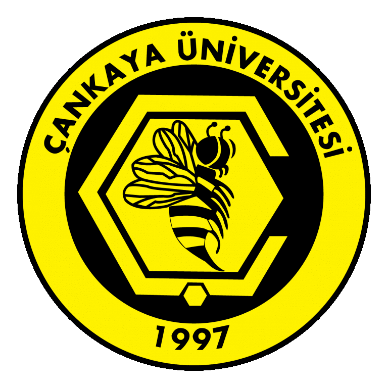 ÇANKAYA ÜNİVERSİTESİ olarak, akademik ve idari personel yurtiçi ve yurt dışı görevlendirme sürecine ilişkin personelin ad, soyad, unvan, sicil numarası, görev yeri, katkı payı ve katılım payı bilgisini içeren kişisel verilerini;  Görevlendirme süreçlerinin yürütülmesi, çalışanlar için iş akdi ve mevzuattan kaynaklı yükümlülüklerin yerine getirilmesi, iş faaliyetlerinin yürütülmesi/denetimi ve doğabilecek uyuşmazlıklarda delil olarak kullanılması amaçlarıyla sınırlı olarak,6698 sayılı Kanunun 5 inci maddesi 2 nci fıkrasında yer alan “Bir hakkın tesisi, kullanılması veya korunması için veri işlemenin zorunlu olması” “Veri sorumlusunun hukuki yükümlülüğünü yerine getirebilmesi için zorunlu olması.” ve “İlgili kişinin temel hak ve özgürlüklerine zarar vermemek kaydıyla, veri sorumlusunun meşru menfaatleri için veri işlenmesinin zorunlu olması” hukuki sebepleri doğrultusunda,Kişisel verileriniz veri sorumlusu sıfatıyla ÇANKAYA ÜNİVERSİTESİ tarafından kurum kaynakları vasıtasıyla elde edilmekte olup elektronik ve fiziki ortamda muhafaza edilmektedir. Bu kapsamda sizlerin Üniversitemiz ile paylaştığı kişisel veriler, süreç ile ilgili bilgi verilmesi amacıyla üst yönetim ile ve hukuki uyuşmazlıklarda talep edilmesi halinde ilgili yargı mercileriyle paylaşılacaktır. Bu faaliyetimiz kapsamında kişisel verilerin yurt dışına aktarılması söz konusu değildir. 6698 sayılı Kişisel Verilerin Korunması Kanunu’nun “İlgili Kişinin Hakları” başlıklı 11. Maddesinde yer alan taleplerinizi,10/03/2018 tarihli ve 30356 sayılı Resmi Gazetede yayımlanan “Veri Sorumlusuna Başvuru Usul ve Esasları Hakkında Tebliğe” göre ÇANKAYA ÜNİVERSİTESİ’ nin “Çankaya Üniversitesi Rektörlüğü, Yukarıyurtçu Mah. Mimar Sinan Cad. Eskişehir Yolu 29. Km No:4 06790 Etimesgut/ANKARA” adresine yazılı olarak veya Başvuru Formu’ nun ıslak imzalı bir nüshasını, Üniversitemizin Genel Evrak Birimine kimliğini tespit edici bir belge ile şahsen teslim ederek veya 5070 sayılı Elektronik İmza Kanunu’nda tanımlı olan “güvenli elektronik imza” sertifikasına sahip bir elektronik ya da mobil imza ile imzalayarak, “Üniversitenin Kayıtlı Elektronik Posta (KEP)” adresi olan cankayauniversitesi@hs01.kep.tr adresini kullanarak gönderebilirsiniz. Üniversitemize iletilen talepler, hemen ve en geç 30 gün içinde cevaplandırılacaktır. İşlemin ücret gerektirmesi halinde; Veri Sorumlusuna Başvuru Usul ve Esasları Hakkında Tebliğ’ in 7 inci maddesinde belirlenen işlem ücreti karşılığında, yazılı olarak veya elektronik ortamda cevaplandırılacaktır. Üniversitemiz iş bu aydınlatma metni üzerinde 6698 sayılı Kişisel Verilerin Korunması Kanunu ve Kişisel Verileri Koruma Kurulu tarafından yeni düzenlemeler getirilmesi halinde değişiklik yapma hakkını saklı tutar.